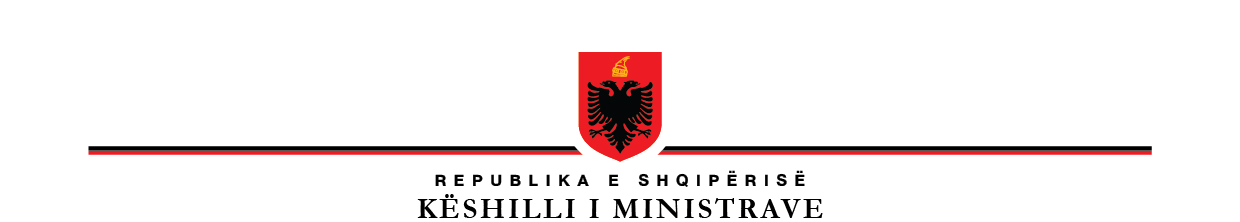 PROJEKTVENDIMNr. ____, Datë ____.____.2022“PËRPROPOZIMIN E PROJEKTLIGJIT “PËR DISA NDRYSHIME NË LIGJIN NR. 9975, DATË 28.7.2008 ‘PËR TAKSAT KOMBËTARE’, TË NDRYSHUAR”Në mbështetje të neneve 81, pika 1 dhe nenit 100 të Kushtetutës, me propozim të Ministrit të Financave dhe Ekonomisë, Këshilli i Ministrave, V E N D O S I:Propozimin e projektligjit “Për disa ndryshime në ligjin nr. 9975, datë 28.7.2008 “Për taksat kombëtare”, të ndryshuar” për shqyrtim dhe miratim në Kuvendin e Republikës së Shqipërisë, sipas tekstit dhe relacionit shoqërues që i bashkëlidhen këtij vendimi.Ky vendim hyn në fuqi menjëherë.K R Y E M I N I S T R IEDI  RAMAMINISTRI I FINANCAVE DHE EKONOMISË                DELINA IBRAHIMAJ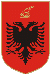 REPUBLIKA E SHQIPËRISËKuvendiP R O J E K T L I GJNr.____.____ .2022“PËR DISA NDRYSHIME NË LIGJIN NR. 9975, DATË 28.7.2008 ‘PËR TAKSAT KOMBËTARE’, TË NDRYSHUAR”Në mbështetje të neneve: 78, 83, pika 1, dhe 155, të Kushtetutës, me propozimin e Këshillit të Ministrave, Kuvendi i Republikës së Shqipërisë;
VENDOSI:Neni 1Në nenin 3, “Llojet e taksave kombëtare”, hiqen pikat 14 dhe 15.Neni 2Në nenin 4, “Niveli i taksave kombëtare”, hiqen pikat 14 dhe 15.Neni 3Në nenin 5, “Agjentët e taksave”, hiqen shkronjat j) dhe k).Neni 4Në nenin 9, “Përjashtimet nga pagimi i taksave kombëtare”, në pikën 8 hiqet togfjalëshi:“…taksës për hirrë qumështi dhe taksës për krem qumështi...”Neni 5Ky ligj hyn në fuqi 15 ditë pas botimit ne fletoren zyrtare dhe i sjell efektet nga data 1 janar 2023.K R Y E T A RLINDITA NIKOLLA